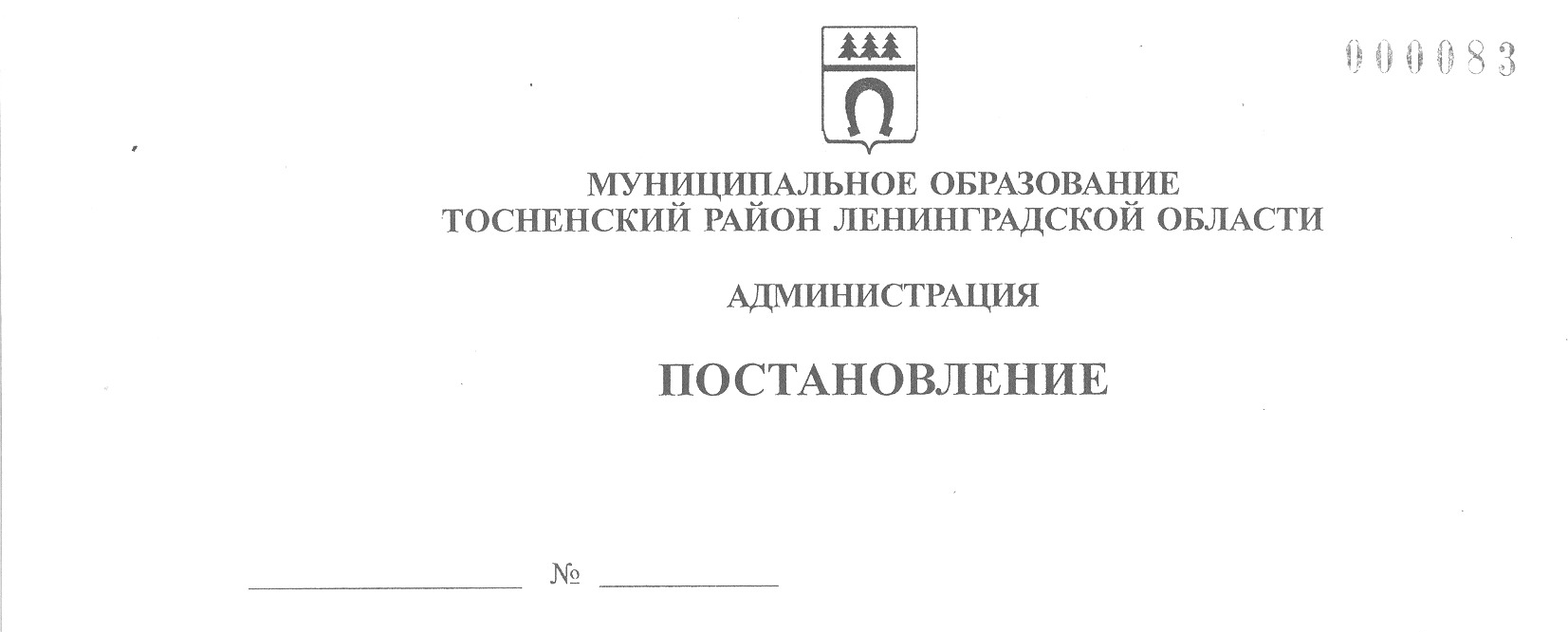 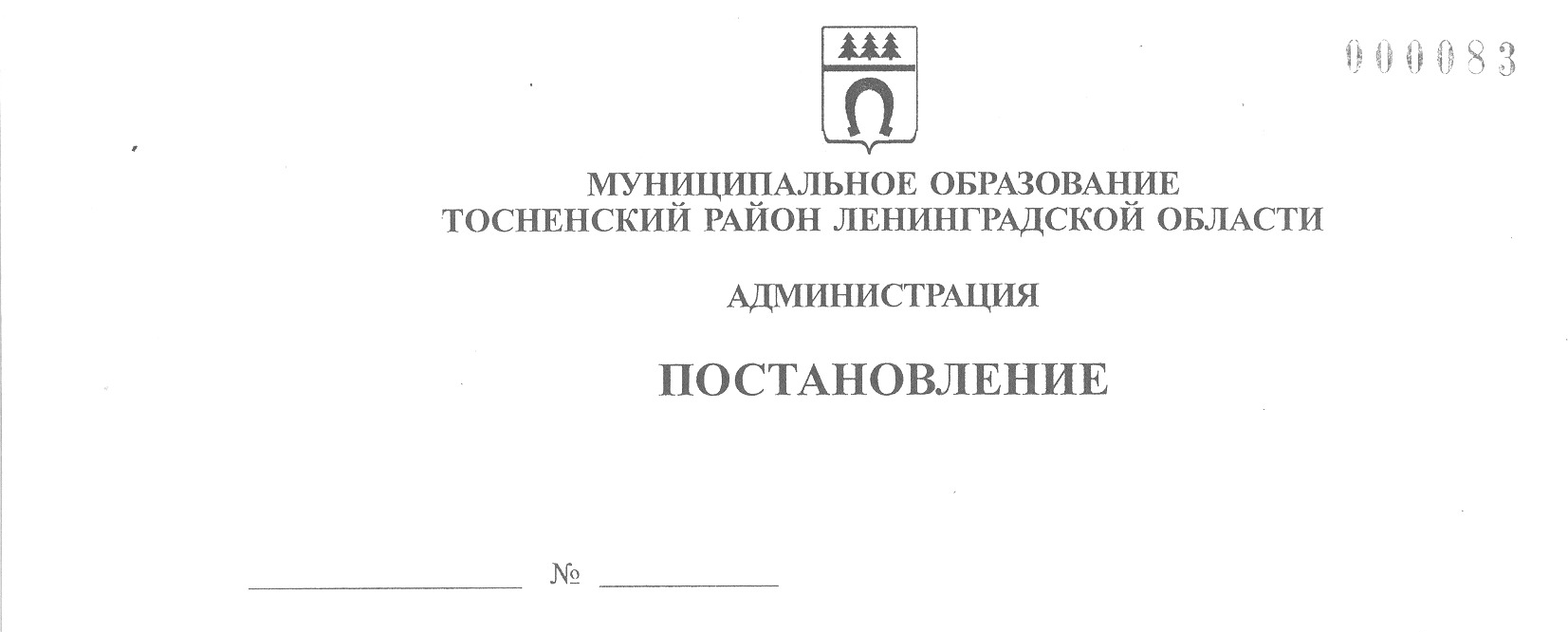 09.07.2020                                 1190-паО внесении изменений в постановление администрации муниципального образования Тосненский район Ленинградской области от 13.03.2019 № 372-па «О создании рабочей группы по отбору инициативных предложений жителей частей территории Тосненского городского поселения Тосненского района Ленинградской области с целью  включения их в муниципальную программу «О содействии участию населения в осуществлении местного самоуправления в иных формах на частях территорий Тосненского городского поселения Тосненского района Ленинградской области на 2019-2023 годы» В соответствии с Федеральным законом от 06.10.2003 № 131-ФЗ «Об общих принципах организации местного самоуправления в Российской Федерации», с областным законом Ленинградской области от 28 декабря  2018 года № 147-оз «О старостах сельских населенных пунктов Ленинградской области и содействии участию населения в осуществлении местного самоуправления в иных формах на частях территорий муниципальных образований Ленинградской области», постановлением администрации муниципального образования Тосненский район Ленинградской области от 05.03.2019 № 323-па «Об утверждении Порядка включения инициативных предложений жителей частей территории Тосненского городского поселения Тосненского района Ленинградской области в муниципальную программу (подпрограмму)», постановлением администрации муниципального образования Тосненский район Ленинградской области от 05.03.2019 № 324-па «О проведении отбора инициативных предложений жителей частей территории Тосненского городского поселения Тосненского района Ленинградской области в муниципальную программу (подпрограмму)», исполняя полномочия администрации Тосненского городского поселения Тосненского муниципального района Ленинградской области на основании статьи 13 Устава Тосненского городского поселения Тосненского муниципального района Ленинградской области и статьи 25 Устава муниципального образования Тосненский район Ленинградской области, администрация муниципального образования Тосненский район Ленинградской областиПОСТАНОВЛЯЕТ:1. Внести в постановление администрации муниципального образования Тосненский район Ленинградской области от 13.03.2019 № 372-па «О создании рабочей группы по отбору инициативных предложений жителей частей территории Тосненского городского поселения Тосненского района Ленинградской области с целью  включения их в муниципальную программу «О содействии участию населения в осуществлении местного само2управления в иных формах на частях территорий Тосненского городского поселения Тосненского района Ленинградской области на 2019-2023 годы» следующие изменения: приложение к постановлению изложить в новой редакции (приложение). 2. Комитету по жилищно-коммунальному хозяйству и благоустройству  администрации муниципального образования Тосненский район Ленинградской области направить в пресс-службу комитета по организационной работе, местному самоуправлению, межнациональным и межконфессиональным отношениям администрации муниципального образования Тосненский район Ленинградской области настоящее постановление для обнародования в порядке, установленном Уставом муниципального образования Тосненский район Ленинградской области.3. Пресс-службе комитета по организационной работе, местному самоуправлению, межнациональным и межконфессиональным отношениям администрации муниципального образования Тосненский район Ленинградской области обнародовать настоящее постановление в порядке, установленном Уставом муниципального образования Тосненский район Ленинградской области.4. Контроль за исполнением  постановления возложить  на заместителя главы  администрации муниципального образования Тосненский район Ленинградской области Горленко С.А.Глава администрации 						                 А.Г. КлементьевСмирнова Татьяна Васильевна, 8 (81361) 332509 гаПриложение к постановлению администрации муниципального образования Тосненский район Ленинградской области   09.07.2020                      1190-паот  ____________  №  _________СОСТАВрабочей группы по отбору инициативных предложений, представленных жителями частей территории Тосненского городского поселения Тосненского района Ленинградской области, с целью включения их в муниципальную программу  «О содействии участию населения в осуществлении местного самоуправления в иных формах на частях территорий Тосненского городского поселения Тосненского района Ленинградской области на 2019-2023 годы»	Председатель  рабочей группы: заместитель главы администрации муниципального образования Тосненский район Ленинградской области Горленко С.А.	Заместитель председателя рабочей группы: председатель комитета по жилищно-коммунальному хозяйству и благоустройству администрации муниципального образования Тосненский район Ленинградской области Веселков Г.Г.Члены комиссии:Воробьева О.В.- председатель комитета по организационной работе, местному                         самоуправлению, межнациональным и межконфессиональным отношениям администрации муниципального образования Тосненский район Ленинградской области;Колясников Е.Ю.- начальник отдела по содержанию и благоустройству сельских территорий МКУ «Управление зданиями, сооружениями и объектами внешнего благоустройства» (по согласованию);Кузьмин А.С.- председатель комитета строительства и инвестиций администрации муниципального образования Тосненский район Ленинградской области;Лапкина А.С.- председатель комитета по архитектуре и градостроительству администрации муниципального образования Тосненский район Ленинградской области;Смирнова Т.В.- ведущий специалист отдела благоустройства поселения  и дорожного хозяйства комитета по жилищно-коммунальному хозяйству и благоустройству администрации муниципального образования Тосненский район Ленинградской области;Сюткин А.В.- заведующий сектором по безопасности, делам ГО и ЧС администрации муниципального образования Тосненский район Ленинградской области